Carolin Curtze, PhDDepartment of Biomechanics University of Nebraska at Omaha | Omaha, NE | USA ccurtze@unomaha.edu | @CarolinCurtze | Google Scholar | PubMed | ResearchGate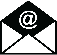 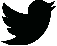 Research InterestsMy research focuses on improving functional mobility and reducing falls in people with neurological dysfunction. The emphasis of my work is on concepts of dynamic stability and how Parkinson’s disease and antiparkinsonian medication affects postural control and dynamic stability during walking and turning. I develop new ways to quantify dynamic balance continuously during daily life using inertial sensors to reveal instability and fluctuations in sensorimotor control. My goal is to improve rehabilitation approaches and optimize individualized patient care.Keywords: neuromechanics | gait | balance | turning | dynamic stability | inertial sensors | aging | ParkinsonEmploymentEducation	Honors and Awards Grant SupportPublications Fino PC, Horak FB, Curtze C (2020). Inertial sensor-based centripetal acceleration as a correlate for lateral margin of stability during walking and turning. IEEE Transactions on Neural Systems & Rehabilitation Engineering. doi: 10.1109/TNSRE.2020.2971905 (IF 3.478) 
Also available as preprint on bioRxiv, 768192. doi: 10.1101/768192 Nutt JG, Curtze C, Hiller A, Anderson S, Larson PS, Van Laar AD, Richardson RM, Thompson ME, Sedkov A, Leinonen M, Ravina B, Bankiewicz KS, Christine CW (2020). Aromatic L-amino acid decarboxylase gene therapy enhances levodopa response in Parkinson's disease. Movement Disorders. doi: 10.1002/mds.27993 (IF 8.324)Shah VV, McNames J, Mancini M, Carlson-Kuhta P, Spain RI, Nutt JG, El-Gohary M, Curtze C, Horak FB (2020). Quantity and quality of gait and turning in people with multiple sclerosis, Parkinson’s disease and matched controls during daily living. Journal of Neurology, pp.1-9. doi: 10.1007/s00415-020-09696-5 (IF 4.204)Fallahtafti F, Curtze C, Samson K, Yentes J (2020). Chronic obstructive pulmonary disease patients increase medio-lateral stability and limit changes in antero-posterior stability to curb energy expenditure. Gait & Posture, 75, 142-148. (IF 2.414)McNames J, Shah V, Mancini M, Curtze C, El-Gohary M, Aboy M, and Horak FB (2019). A Two-Stage Tremor Detection Algorithm for Wearable Inertial Sensors During Normal Daily Activities. 2019 41st Annual International Conference of the IEEE Engineering in Medicine and Biology Society (EMBC) (pp. 2535-2538).Morris R, Stuart S, McBarron G, Fino PC, Mancini M, Curtze C (2019). Validity of MobilityLab (version 2) for gait assessment in young adults, older adults and Parkinson's disease. Physiol Meas. doi: 10.1088/1361-6579/ab4023. (IF 2.246)Mancini M, Curtze C, Stuart S, El-Gohary M, Nutt JG, & Horak FB (2018). The Impact Of Freezing Of Gait On Balance Perception And Mobility In Community-Living With Parkinson’S Disease. 40th Annual International Conference of the IEEE Engineering in Medicine and Biology Society (EMBC) (pp. 3040-3043). IEEE. doi: 10.1109/EMBC.2018.8512910.Fino PC, Mancini M, Curtze C, Nutt JG & Horak FB (2018). Gait stability has phase-dependent dual-task costs in Parkinson’s disease. Frontiers in Neurology. 9:373. doi: 10.3389/fneur.2018.00373.Fling BW, Curtze C & Horak FB. (2018). Gait asymmetry in people with Parkinson’s disease is linked to reduced integrity of callosal sensorimotor regions. Frontiers in Neurology. 9:215. doi: 10.3389/fneur.2018.00215.Dale M, Curtze C, Nutt JG. (2018). Apraxia of gait or apraxia of postural transitions? Parkinsonism & Related Disorders. 50:19-22. doi: 10.1016/j.parkreldis.2018.02.024.Rose M, Curtze C, O’Sullivan J, El-Gohary M, Crawford D, Friess D, & Munch J. (2017). Wearable inertial sensors allow for quantitative assessment of shoulder and elbow kinematics a cadaveric knee model. Arthroscopy: The Journal of Arthroscopic and Related Surgery. 33(12):2110-2116. doi: 10.1016/j.arthro.2017.06.042.Curtze C, Nutt JG, Carlson-Kuhta P, Mancini M, Horak FB. (2016). Objective gait and balance impairments relate to balance confidence and perceived mobility in people with Parkinson disease. Physical Therapy 96(11):1734-1743. doi: 10.2522/ptj.20150662.Curtze C, Hof AL, Postema K, Otten B. (2016). Staying in dynamic balance on a prosthetic limb: A leg to stand on? Medical Engineering & Physics 38(6):576-80. doi: 10.1016/j.medengphy.2016.02.013.Hof AL, Curtze C. (2016). A stricter condition for standing balance after unexpected perturbations. Journal of Biomechanics 49(4):580-5. doi: 10.1016/j.jbiomech.2016.01.021.Fling BW, Dale ML, Curtze C, Smulders K, Nutt JG, Horak FB. (2016). Associations between mobility, cognition and callosal integrity in people with parkinsonism. Neuroimage Clinical 11:415-22. doi: 10.1016/j.nicl.2016.03.006. Dale ML, Mancini M, Curtze C, Horak FB, Fling BW. (2016). Freezing of gait associated with a corpus callosum lesion. Journal of Clinical Movement Disorders 3:2. doi: 10.1186/s40734-016-0030-2. Curtze C, Nutt JG, Carlson-Kuhta P, Mancini M, Horak FB. (2015). Levodopa is a double-edged sword for balance and gait in people with Parkinson's disease. Movement Disorders 30(10):1361-70. doi: 10.1002/mds.26269. Curtze C, Hof AL, Postema K, Otten B. (2012). The relative contributions of the prosthetic and sound limb to balance control in unilateral transtibial amputees. Gait & Posture 36(2):276-81. doi: 10.1016/j.gaitpost.2012.03.010. Curtze C, Hof AL, Postema K, Otten B. (2011). Over rough and smooth: amputee gait on an irregular surface. Gait & Posture 33(2):292-6. doi: 10.1016/j.gaitpost.2010.11.023. Curtze C, Otten B, Hof AL, Postema K. (2011). Determining asymmetry of roll-over shapes in prosthetic walking. Journal of Rehabilitation Research and Development 48(10):1249-60. Curtze C, Postema K, Akkermans HW, Otten B, Hof AL. (2010). The Narrow Ridge Balance Test: a measure for one-leg lateral balance control. Gait & Posture 32(4):627-31. doi: 10.1016/j.gaitpost.2010.09.005. Curtze C, Hof AL, Otten B, Postema K. (2010). Balance recovery after an evoked forward fall in unilateral transtibial amputees. Gait & Posture 32(3):336-41. doi: 10.1016/j.gaitpost.2010.06.005. Curtze C, Otten B, Postema K. (2010). Effects of lower limb amputation on the mental rotation of feet. Experimental Brain Research 201(3):527-34. doi: 10.1007/s00221-009-2067-z. Curtze C, Hof AL, van Keeken HG, Halbertsma JP, Postema K, Otten B. (2009). Comparative roll-over analysis of prosthetic feet. Journal of Biomechanics 42(11):1746-53. doi: 10.1016/j.jbiomech.2009.04.009. Invited TalksWhat is Dynamic Balance? UNO, Omaha, NE, USA April 19, 2019.Dynamic balance in people with Parkinson’s disease. UNO, Omaha, NE, USA, February 26, 2018. Classifying Parkinsonian Gait and Turning in Daily Life with Wearable Technology. Pacific Northwest Basal Ganglia Coterie, Union, WA, USA, May 11, 2018 Dynamic balance during turning in people with Parkinson’s disease. CSU, Fort Collins, CO, USA, August 7, 2017Dynamic balance in people with Parkinson’s disease: a wearable sensors approach. CITEC, Bielefeld, Germany, July 19, 2017The Turning Point in Parkinson’s Disease. Pacific Northwest Basal Ganglia Coterie, Whistler, BC, Canada, March 16, 2017 Neuromechanics of movement in lower limb amputees. Revalidatiegeneeskunde – Beweging in Bewegen, Groningen, The Netherlands, September 9, 2016Home monitoring of gait in people with Parkinson’s disease. Pacific Northwest Basal Ganglia Coterie, Timberline, OR, USA, February 26, 2016  Human movement adaptations with biomechanical constraints. Department of Sport Science, Humboldt-University, Berlin, Germany, October 21, 2013  Integration of the prosthesis into the movement control of lower limb amputees. 56. FOT- Jahrestagung, Bundesfachschule für Orthopädie-Technik, Berlin, Germany, September 29, 2012  Dynamic stability in lower limb amputees. Department of Sport Science, University of Giessen, Giessen, Germany, May 29, 2012  “De Wetenschapper en de Aanpasser”. Symposium – Studiosi Mobilae: Make a Change, Make a Move, Groningen, The Netherlands, May 23, 2012  Walking and falling. Symposium: Electromyografie – Elasticiteit – Evenwicht, Groningen, The Netherlands, January 27, 2011  Prosthetic properties and motor capacity. Klinik und Poliklinik für Technische Orthopädie und Rehabilitation, Universitätsklinikum Münster, Münster, Germany, July 3, 2007  Interaction of prosthetic foot properties and individual motor capacity. 8e Symposium Revalidatietechniek, Groningen-Enschede, The Netherlands, May 19, 2006  Long-term retention of sequential skills. Department of Sport Science, University of Giessen, Giessen, Germany, December 13, 2005  Conference Contributions Shah V, McNames J, Curtze C, Mancini M, Carlson-Kuhta P, Nutt JG, El-Gohary M, Horak FB. Does Gait in Real Life differ between People with Parkinson’s Disease and Healthy Controls? International Congress of Parkinson’s Disease and Movement Disorders 2019.Shah V, McNames J, Curtze C, Mancini M, Carlson-Kuhta P, Nutt JG, El-Gohary M, Horak FB. Association between Gait during Daily Life and Clinical Measures: Effects of Bout Length. International Congress of Parkinson’s Disease and Movement Disorders 2019.Curtze C. Insights from foot placement and centripetal accelerations during turning. ISB/ASB 2019. Calgary, Canada.McNames J, Shah V, Mancini M, Curtze C, El-Gohary M, Aboy M, and Horak FB. A Two-Stage Tremor Detection Algorithm for Wearable Inertial Sensors During Normal Daily Activities. EMBC 2019. Berlin, Germany.Horak FB, Shah V, McNames J, Mancini M, Carlson-Kuhta P, Nutt JG, El Gohary M, Curtze C. Effect of Bout Size on Gait Metrics During Daily Activity. ISMPB – ICAMPAM 2019.Shah V, McNames J, Curtze C, Mancini M, Carlson-Kuhta P, Nutt JG, El Gohary M, Horak FB. Quantity and Quality of Ambulatory Activity in People with Parkinson's Disease and Healthy Controls. ISMPB – ICAMPAM 2019.Curtze C. Unwinding the control of walking turns. ISPGR 2019. Edinburg, UK.Fino PC, Curtze C. Estimating lateral margin of stability during walking and turning using inertial sensors. ISPGR 2019. Edinburg, UK.Shah V, McNames J, Carlson-Kuhta P, Spain R, Nutt JG, El Gohary M, Horak FB, Curtze C. Comparison among PD, MS and healthy people between prescribed gait test and continuous monitoring of gait in a community setting. ISPGR 2019. Edinburg, UK.Shah V, McNames K, Carlson-Kuhta P, Spain R, Nutt JG, El Gohary M, Horak FB, Curtze C. Quantity and quality of gait in PD, MS and healthy people in a community setting. ISPGR 2019. Edinburg, UK.McNames J, Shah V, Carlson-Kuhta P, El-Gohary M, Nutt JG, Spain R, Horak FB, Curtze C. Diurnal systematic variance of gait during normal daily monitoring. ISPGR 2019. Edinburg, UK.Mancini M, Shah V, Curtze C, Stuart S, El-Gohary M, McNames J, Horak FB, Nutt JG. The impact of freezing of gait in daily life: a wearable sensors approach. ISPGR 2019. Edinburg, UK.Horak FB, McNames J, El Gohary M, Nutt JG & Curtze C. Classifying Parkinsonian Gait and Turning in Daily Life with Wearable Technology. International Congress of Parkinson’s Disease and Movement Disorders 2018. Nutt J, Curtze C, Christine CW, Larson PS, Van Laar A, Richardson RM, Boot B, Thompson ME, Sedkov A, Leinonen M, de Somer M. AADC Gene Therapy (VY-AADC01) Enhances Responses to IV-Levodopa in Parkinson's Disease (PD). In ANNALS OF NEUROLOGY 2018 Oct 1 (Vol. 84, pp. S230-S231).Nutt JG, Curtze C, Christine CW, Larson PS, Van Laar A, Richardson RM, Boot B, Thompson ME, Sedkov A, Leinonen M, de Somer M, Bankiewicz KS, Ravina B (2018). AADC Gene Therapy (VY‐AADC01) Enhances Responses to IV‐Levodopa in Parkinson's Disease (PD). Annual Meeting of the American Neurological Association, Atlanta, GA, USA.Horak FB, McNames J, El-Gohary M, Nutt JG, Curtze C (2018). Classifying Parkinsonian Gait and Turning in Daily Life with Wearable Technology. International Congress of Parkinson’s Disease and Movement Disorders, Hong Kong.Curtze C (2018). Unwinding the control of walking turns. American Society of Biomechanics, Rochester, MI, USA.Mancini M, Curtze C, Stuart S, El-Gohary M, McNames J, G Nutt JG, Horak FB (2018). The impact of freezing of gait on balance perception and mobility in community-living with Parkinson’s disease. 40th Annual International Conference of the IEEE Engineering in Medicine and Biology Society (EMBC'18), Honolulu, HI, USA.Mancini M, Curtze C, Stuart S, El-Gohary M, McNames J, G Nutt JG, Horak FB (2018). The impact of freezing of gait in daily life: a wearable sensors approach. 4th International Workshop on Freezing of Gait, Leuven, Belgium.Curtze C, Fino PC, Smith S, Carlson-Kuhta P, Nutt JG & Horak FB (2017). Segmental coordination during turning in people with parkinson’s disease. American Society of Biomechanics, Boulder, CO, USA.Curtze C, Smith S, Fino PC, Carlson-Kuhta P, Nutt JG & Horak FB (2017). The Turning Point: Dynamic stability in people with Parkinson’s disease. ISPGR, Fort Lauderdale, FL, USA.Curtze C, Fling BW, Horak FB (2017). Gait asymmetry in people with Parkinson’s disease is linked to reduced integrity of callosal sensorimotor regions. ISPGR, Fort Lauderdale, FL, USA.Curtze C, Fino PC, Smith S, Carlson-Kuhta P, Nutt JG & Horak FB (2017). Dynamic stability during turning in people with Parkinson’s disease. International Congress of Parkinson’s Disease and Movement Disorders, Vancouver, BC, Canada.Curtze C, Fling BW, Dale ML, Nutt JG, Horak FB (2016). Callosal integrity and dynamic stability of gait in people with parkinsonism. Society for Neuroscience, San Diego, CA, USA.Curtze C, McNames J, El-Gohary M, Nutt JG, Mancini M, Carlson-Kuhta P & Horak FB (2016). Prescribed gait tests versus continuous monitoring of gait in people with Parkinson’s disease. 4th World Parkinson Congress, Portland, OR, USA.Curtze C, McNames J, El-Gohary M, Nutt JG, Mancini M, Carlson-Kuhta P & Horak FB (2016). Prescribed gait tests versus continuous monitoring of gait in people with Parkinson’s disease. Movement Disorders Conference, Berlin, Germany.Curtze C, Gera G & Horak FB (2015). Characteristics of gait during long-duration walking in people with multiple sclerosis. International Symposium on Gait & Balance in MS, Portland, OR, USA.  Curtze C, Nutt JG, Carlson-Kuhta P, Mancini M & Horak FB (2015). Locomotor deficits and their relation to balance confidence and perceived motor functioning in people with Parkinson’s Disease. ISPGR, Seville, Spain.  Curtze C, Gera Dutta G, Horak FB (2015). Characteristics of gait during long-duration walking in people with multiple sclerosis. ISPGR, Seville, Spain.  Curtze C, Nutt JG, Carlson-Kuhta P, Mancini M & Horak FB (2015). UPDRS Motor subscales provide a measure of key locomotor function. 19th International Congress of Parkinson’s Disease and Movement Disorders, San Diego, CA, USA.  Dale ML, Fling BW, Mancini M, Peterson DS, Curtze C, Smulders K, Fleming M, Horak FB, Nutt JG (2015). Frontal gait disorders: DTI corpus callosal integrity correlates with stride width and cognitive function. 19th International Congress of Parkinson’s Disease and Movement Disorders, San Diego, CA, USA.  Fling BW, Livingston M, Curtze C, Peterson D, Smulders K, Fair D, Nutt JG, Horak FB (2015) Callosal integrity’s associations with mobility and cognitive function in frontal gait disorders. OHBM, Honolulu, HI, USA.  Curtze C, Gera Dutta G, Horak FB (2015). Characteristics of gait in people with multiple sclerosis. GCMAS, Portland, OR, USA.  Curtze C, Mancini M, Carlson-Kuhta P, Nutt JP & Horak FB (2014). Effects of levodopa and severity of Parkinson’s disease on postural sway and gait. ISPGR World Congress, Vancouver BC, Canada.  Curtze C, Mancini M, Carlson-Kuhta P, Nutt JP & Horak FB (2014). Effects of levodopa on instrumented measures of balance and gait. 18th International Congress of Parkinson’s Disease and Movement Disorders, Stockholm, Sweden.  Curtze C, Hof AL, Otten E & Postema K (2010). Balance recovery after a simulated fall in lower limb amputees. 13th World Congress of the International Society for Prosthetics and Orthotics, May 12–15, Leipzig, Germany.  Curtze C, Otten E, Hof AL & Postema K (2010). Asymmetry of roll-over in prosthetic walking. 13th World Congress of the International Society for Prosthetics and Orthotics, May 12–15, Leipzig, Germany.  Curtze C, Otten E & Postema K (2010). Effects of lower limb amputation on the mental rotation of feet: an analysis of constraints and plasticity. Neural Control of Movement, April 20–25, Naples, Florida, USA.  Curtze C, Hof AL, van Keeken HG, Halbertsma JPK, Otten E & Postema K (2009). Lower limb amputation and the ability to reorganize motor control. European Society of Movement Analysis in Adults and Children, September 14–19, London, UK.  Ad Hoc Reviewer Ad Hoc Grant ReviewerEditorial servicesEditorial Board of Frontiers in Neurology as Review Editor 2018 – presentMembershipTeaching ExperienceStudent MentoringThesis Committee MemberTitle: The Effects of Aging and Knee Arthroplasty on Joint Angle Variability Across Terrains 
Graduate Student: Tyler Hamer
Master’s Thesis Committee Chair: Brian A. Knarr, PhD
Committee Members: Carolin Curtze, PhD; Adam Rosen, PhD, ATCTitle: The effect of Dual Task Walking on Gait Variability in People with Parkinson’s Disease 
Graduate Student: Shane Meltz
Master’s Thesis Committee Chair: Vivien Marmelat, PhD
Committee Members: Carolin Curtze, PhD; Michael Cortese, PhDTitle: Characterizing Diverse, Unconstrained Slips and Recovery Reactions during Curvilinear Walking 
Graduate Student: Corbin Rasmussen
Master’s Thesis Committee Chair: Nate Hunt, PhD
Committee Members: Carolin Curtze, PhD; Mukul Mukherjee, PhD; Joseph Ka-Chun Siu, PhD Title: Dynamic Stability of Human Walking during Steady State and Perturbed Conditions 
PhD Student: Farahnaz Fallah Tafti
Committee Chair: Jennifer Yentes, PhD
Committee Members: Carolin Curtze, PhD; Julie Blaskewicz Boron, PhD; Joseph Ka-Chun Siu, PhD Title: TBD 
PhD Student: Ryan Meidinger
Committee Chair: Nate Hunt, PhD
Committee Members: Carolin Curtze, PhD; Mukul Mukherjee, PhD; Christopher Burcal, PhD ServiceSpecial SkillsGerman (native), English (fluent), Dutch (fluent), French (conversational)Beyond my scientific interest in human movement I enjoy running, road biking and downhill skiing2018 – presentAssistant Professor Department of Biomechanics, University of Nebraska Omaha, Omaha, NE, USA2017 – 2018Senior Research AssociateDepartment of Neurology, Oregon Health & Science University, Portland, OR, USA 2012 – 2017 Postdoctoral Fellow Department of Neurology, Oregon Health & Science University, Portland, OR, USA Mentor: 		Prof. Dr. Fay B. HorakResearch area: 	Balance and Gait Disorders in Parkinson’s Disease2003 – 2004 Graduate Research Assistant Department of Sport Sciences, Justus Liebig University Giessen, Germany 2005 – 2012 Ph.D. in Medical SciencesDepartment of Rehabilitation, University of Groningen, The Netherlands Advisors: 	Prof. Dr. Klaas Postema 		Prof. Dr. Bert Otten 		Dr. ir. At L. HofHonors: 	 	 ‘Cum Laude’, highest grade in the Netherlands, awarded to the top 5% Thesis topic: 	Neuromechanics of Movement in Lower Limb Amputees 2004 – 2005Master of Arts in Sport Science Department of Sport Sciences, Justus Liebig University Giessen, Germany Minors: 		Psychology and German Studies Honors: 		Graduated with Distinction Thesis topic: 	Representation of Complex Sequential Skills in Human Very Long-term Memory1999 – 2003 First State Examination in Primary School Teaching Justus Liebig University Giessen, GermanyMajors: 		Physical Education, Mathematics and German Studies Honors: 		Graduated with High DistinctionThesis topic: 	Effect of Different Running Speeds on Movement Patterns of Novice and 			Expert Runners – A Kinematical Analysis 20171st place for Educational Research at the OHSU Symposium on Educational Excellence
Wearable inertial sensors allow for quantitative assessment of arthroscopic skill in a cadaveric knee model2015Paper of the Month, School of Medicine, OHSU, Portland, OR, USA 
Levodopa is a Double-Edged Sword for Balance and Gait in People with Parkinson’s Disease 2011Ph.D. Top Publication Award, Graduate School of Medical Sciences, Research Institute SHARE, University of Groningen, The Netherlands 
Balance recovery after an evoked forward fall in unilateral transtibial amputees 2009Ph.D. Top Publication Award, Graduate School of Medical Sciences, Research Institute SHARE, University of Groningen, The Netherlands 
Comparative roll-over analysis of prosthetic feet 2020-2021ORCA – FUSE, Mavrov (PI), Curtze, (Mentor)The effect of dual-tasking on postural sway and eye dilationThe goal of this project is to determine the relationship between cognitive effort and increase in postural sway during dual-tasking.07/19 – 06/20Nebraska Research Initiative/Collaboration Initiative Planning Generation Grant (State of Nebraska), Curtze (PI) Visual control of locomotion in people with Parkinson’s’ DiseaseThe goal of this funding is to support: 1) identification specific extramural funding opportunities that would grow its collective research portfolio; 2) identification knowledge and expertise gaps that must be addressed in order to prepare a competitive extramural research proposal; 3) facilitation study design and/or modest data collection; and 4) preparation extramural funding applications.2017Movement Disorders Society Travel Grant 02/16 – 08/17Medical Research Foundation of Oregon - Early Clinical Investigator Award, Curtze (PI) 
The Turning Point: Dynamic Stability in People with Parkinson’s Disease The purpose of this project is to characterize the effect of levodopa-induced dyskinesia and impulse control disorder on turning impairments in people with Parkinson’s disease. 09/16 – 05/19NIH NIA, El-Gohary & Horak (PI)
Role: Postdoctoral researcher 
Mobility Life: Monitoring Mobility in Daily Lives of People with Neurological DiseaseThe major goals of this project are to develop an instrumented ankle wrap for continuous monitoring of gait, and to determine which measures of mobility are most indicative of fall risk.05/14 – 03/19 NIH/NIA R37 (AG006457, Years 30-34) Horak (PI) 
Role: Postdoctoral researcher 
Peripheral & Central Postural Disorders in the Elderly This is the first study to relate integrity of the brain’s postural/locomotor circuits to objective measures of balance and gait disorders in patients with idiopathic Parkinson’s disease compared to patients with Frontal Gait Disorders (e.g., vascular parkinsonism). This project will improve our understanding of the role of the frontal cortex in balance and gait and how cognitive impairments relate to postural disorders with the goal of improving mobility rehabilitation in the elderly.06/14 – 05/19 SBIR Phase I from NIH/NIA 1 R43 AG04486301 El-Gohary & Horak (Co-PI) 
Role: Postdoctoral researcher 
Monitoring Balance and Gait Disorders with the “Home Objective Mobility Exam (HOME)” The goal of this project is to determine the feasibility of developing a self-administered balance and gait test for patients with mobility disability. This novel, Home Objective Mobility Exam (HOME) will uniquely provide information about day-to-day variability, daily fluctuations, and ecological effects on gait and balance to physicians, physical therapists, and clinical trialists so they can more quickly improve interventions to prevent or limit mobility disability. 04/12 – 03/14 NIH/CHHD/NCMRR 1 R41 HD071760 (Years 1-2) Horak (PI, STTR) 
Role: Postdoctoral researcher 
A Short Instrumented Test of Mobility for Neurological Disorders The goals of this project is to develop algorithms for automatic metrics and a composite ‘Fall Risk’ score from instrumented (inertial sensors) stand and walk test (ISAW) and to integrate the ISAW into the proprietary user interface of the Mobility Lab system. 04/12 – 03/14 NINDS 1R41 NS07608801 (Years 1-2) Horak (PI, STTR) 
Role: Postdoctoral researcher 
Continuous Monitoring of Turning in Patients with Parkinson’s Disease The long-term goal is to develop and commercialize a unique system to measure mobility (gait and dynamic balance) using wearable sensors throughout the day. 2009Stichting Beatrixoord Noord-Nederland, Curtze (PI) 
Walking and Balance Capacity in Lower Limb Amputees 2006OIM Foundation, Curtze (PI) 
Interaction of Prosthetic Foot Properties and Individual Motor Capacity 2006 – 2012Ubbo Emmius Ph.D. Scholarship, University of Groningen, The NetherlandsArchives of Gerontology and Geriatrics  Archives of Physical Medicine and Rehabilitation  BMC Musculoskeletal Disorders  Clinical Biomechanics  Frontiers in Neurology | Movement DisordersGait & Posture   Human Movement ScienceJapan Journal of Nursing ScienceJournal of BiomechanicsJournal of Rehabilitation MedicineMedical Engineering & PhysicsNeuroscience & Biobehavioral ReviewsParkinson’s Disease and Related DisordersPLoS ONEOrthotic and Prosthetic Education and Research Foundation (OPERF)American Society of Biomechanics International Parkinson and Movement Disorder SocietyInternational Society for Posture and GaitSpring 2019 -  Spring 2020BMCH 9460 Advanced Biomechanics II A comprehensive and advanced detailed investigation of the biomechanics of motor performance in special populations such as stroke, Parkinson’s disease, and amputees. Includes advanced study of the mechanical analysis of motor skills and movement patterns and the research techniques for collecting and interpreting biomechanical data. Detailed lectures will cover etiology of such special populations with a focus on the endpoint movement disorders.2013 – 2018Laboratory demonstrations for Pacific University DPT students, Saturday Academy, and outreach activities, e.g. OHSU Brain Fair 2012Guest Lecturer “Clinical Movement Analysis” 
Master of Sciences in Human Movement Sciences, VU Amsterdam, The Netherlands 2007Guest Lecturer “Motor Learning and Control” 
Master of Sciences in Human Movement Sciences, University of Groningen, The Netherlands 2001 Taught Physical Education as a trainee at “Albert Schweitzer-Schule”, Wetzlar, Germany 2001 Taught German, Mathematics and Physical Education as a trainee at the elementary school in Lollar, Germany 2019  –Kalina Mavrov, BA student, Biomechanics, UNO, USA2019  –Kyle Brozek, MS student, Biomechanics, UNO, USA2018Daniel Krawczyk, BA student, Exercise Science, UNO, USA2018Gabriela Garaycochea, BA student, Neuroscience, UNO, USA2016Michael Cameron, Visiting Bachelor student, University of Waterloo, Canada 2015Lucile Gautier, Visiting Master student, Sorbonne, France 2014Amber Askarieh, Visiting MD student, University of Aberdeen, UK 2014Cara Forster, Summer student, Oberlin College, USA 2013Kristina Buckova, Visiting PhD student, Slovak Academy of Sciences, Bratislava, Slovakia 2013Jana Lobotkova, Visiting PhD student, Slovak Academy of Sciences, Bratislava, Slovakia 2009Henk Zijlstra, BSc student Orthopedic Technology, Fontys Hogescholen, The Netherlands 2006 Hilda W. Akkermans, BSc student, Center for Human Movement Sciences, University of Groningen, The Netherlands 2019Member of the Faculty Search Committee2018 – 2019Alternate Member of the College of Education Academic Standards and Policy Committee 